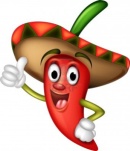 Τι προσαρμογές μπορεί να έχουν αναπτύξει τα φυτά που ζουν σε ένα ξηρό περιβάλλον ώστε να αποφεύγεται η μεγάλη αποβολή του νερού κατά τη λειτουργία της διαπνοής;…………………………………………………………………………………………………………………………………………………………………………………………………………………………………………………………………………………………………………………………………………………………………………………………………………………………………………………………………………………………………………………………………………………………………………………………………………………………………………………………………………………………………………………………………………………………………………………………………………………………………………………………………………………………………………………………………………………………………………………………………………………………………………………………………………………………………………………………………………………………………………………………………………………………………………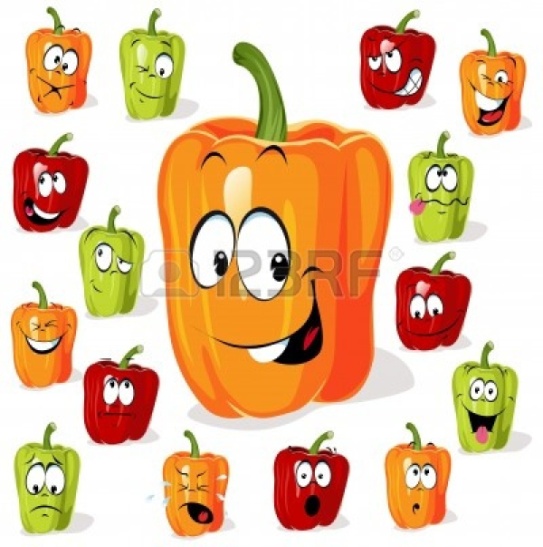 Παρατηρήστε τις εικόνες στον πιο κάτω πίνακα και σημειώστε δίπλα από την κάθε μία, την προσαρμογή που έχει αναπτύξει το φυτό για την επιβίωσή του σε συνθήκες ξηρασίας.ΦωτογραφίαΠροσαρμογή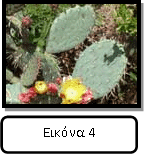 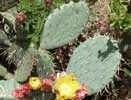 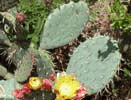 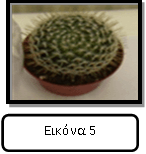 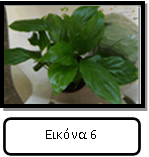 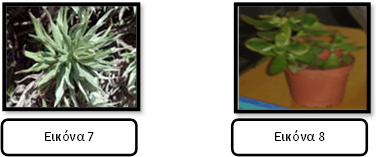 